 Nr.   20.744  din data de  24 septembrie  2020P R O C E S – V E R B A Lal ședinței ordinare a Consiliului Local al Municipiului Dejîncheiată azi, 24 septembrie 2020,ședință convocată în conformitate cu prevederile art. 133, alin. (1) și  art. 134 din Ordonanța de Urgență privind  Codul administrativ,conform DISPOZIȚIEI  PRIMARULUI  NR. 1273  din data de18 septembrie  2020,cu următoareaORDINE DE ZI:1. Proiect de hotărâre privind aprobarea  validării mandatului de consilier local al doamnei TĂMAȘ MIHAELA ADRIANA.2. Proiect de hotărâre privind aprobarea validării mandatului de consilier local al domnului RADU EMILIAN IOAN.3. Proiect de hotărâre privind aprobarea reprezentanților consiliului local Dej în consiliile de administrație ale unităților de învățământ din Municipiul Dej.4. Proiect de hotărâre privind aprobarea introducerii în Inventarul bunurilor care aparțin domeniului public al Municipiului Dej a obiectivelor ce urmează a fi cuprinse în Contractul de delegare a Serviciului de Alimentare cu apă și canalizare.5. Proiect de hotărâre privind aprobarea proiectului și a cheltuielilor legate de proiectul: ” Îmbunătățirea infrastructurii TIC în domeniul e-educație în Municipiul Dej”.6. Proiect de hotărâre privind preluarea temporară de către Municipiul Dej a dreptului de folosință gratuită pentru imobilul "Creșă si grădiniță 3 grupe cu program prelungit", imobil care aparține Eparhiei Reformate din Ardeal în parteneriat cu Parohia Reformata Dej.7. Proiect de hotărâre privind acordarea mandatului special la Adunarea Generală Extraordinară a Acționarilor Societății” Transurb” S.A. Dej din data de 25 septembrie 2020. 8. Soluționarea unor probleme ale administrației publice locale.S.A. , în vederea exeLa ședință sunt prezenți 16 consilieri, domnul Primar Morar Costan, doamna Secretar General al Municipiului Dej, reprezentanți mass-media. S-au prezentat doamna Tămaș Mihaela Adriana și domnul Radu Emilian Ioan pentru a depune jurământul de consilier local.Doamna viceprimar Muncelean Teodora subliniază că doamna consilier Kovrig Anamaria Magdalena nu a ajuns în timp util pentru a conduce lucrările ședinței, fapt pentru care supune spre aprobare consiliului local să prezideze această ședință, propunere aprobată cu unanimitate de voturi. Ședința publică a fost convocată prin  Adresa Nr. 20.742 din data de 18 septembrie 2020, fiind legal constituită.Președintele de ședință, doamna consilier Muncelean Teodora supune spre aprobare  Procesul verbal al ședinței ordinare din data de 30  august  2020, care este votat cu 16 voturi ”pentru”, unanimitate.	Supune spre aprobare Ordinea de zi a ședinței ordinare, care este votată cu 16 voturi ”pentru”, unanimitate.Se trece la Punctul 1. Proiect de hotărâre privind aprobarea  validării mandatului de consilier local al doamnei TĂMAȘ MIHAELA ADRIANA.Domnul primar Morar Costan inițiatorul proiectului solicită ca proiectul de hotărâre să fie susținut de doamna Secretar General al Municipiului Dej, Pop Cristina.                  Doamna Secretar General al Municipiului Dej, Pop Cristina: Mandatul domnului consilier Husa Lucian Ioan a încetat, înainte de expirarea duratei normale, prin demisie și astfel s-a declarat vacant locul de consilier local deținut de acesta în Consiliul Local Dej. Față de acest aspect și în conformitate cu prevederile Ordonanței de Urgență a Guvernului Nr. 57/2019 privind Codul administrativ și a Legii Nr. 215/2001,  se propune validarea mandatului de consilier local al doamnei TĂMAȘ MIHAELA ADRIANA.              Se trece la constatarea și votul comisiilor de specialitate: Comisia pentru activități economico – financiare și agricultură, doamna consilier Mihăestean Jorgeta Irina – aviz favorabil;  Comisia juridică și disciplină pentru activitățile de protecție socială, muncă, protecția copilului, domnul consilier Kantor Ionuț Ștefan, aviz favorabil; Comisia pentru activități de amenajarea teritoriului, urbanism, protecția mediului și turism – domnul consilier Lazăr Nicolae – aviz favorabil, Comisia pentru activități social – culturale, culte, învățământ, sănătate și familie – domnul consilier Giurgiu Gheorghe - aviz favorabil; Doamna MIhăeșteam Jorgeta Irina în calitate de președinte al Comisiei de validare dă citire Raportului încheiat de  către Comisia de validare a Consiliului Local al Municipiului Dej, aleasă în data de 22 iunie 2016 prin Hotărârea Consiliului Local  Nr. 69/2016 , în temeiul  art. 31, alin. (2) din Legea Nr. 215/2001, republicată.	“Comisia de validare a examinat  documentele cuprinse în dosarele de alegeri puse la dispoziție de către Secretarul General al Municipiului Dej , în şedinţa comisiei de validare din data de 22 deptembrie 2020 , în conformitate cu prevederile art. 602 din Ordonanța de Urgență a Guvernului Nr.  57/2019 și art. 31,  alin.  (3) din Legea  administraţiei publice locale Nr. 215/2001, republicată.           Ținând cont de Adresa Nr. 1.854 din data de  31 august 2020 a Partidului Social Democrat   prin care se  confirmă calitatea de membru al P.S.D., a supleantului TĂMAȘ MIHAELA ADRIANA.           Luând act de Procesul - verbal privind centralizarea voturilor, constatarea rezultatelor alegerilor și atribuirea mandatelor pentru Consilul Local Dej la alegerile locale din 5 iunie 2016. – Lista supleanților.  Comisia a constatat că au fost respectate toate dispoziţiile legale, că nu s-au adus la cunoştinţă cazuri de fraudă electorală, că au fost întrunite cerinţele de eligibilitate, fapt pentru care a hotărât să propună validarea mandatului de consilier local  al doamnei TĂMAȘ MIHAELA.”                 Votat  cu 16 voturi ”pentru”, unanimitate.Doamna Tămaș Mihaela Adriana depune Jurământul de consilier local.Punctul 2 :  Proiect de hotărâre privind aprobarea validării mandatului de consilier local al domnului RADU EMILIAN IOAN.Domnul primar Morar Costan: Este vorba de validarea mandatului de consilier local al domnului Radu Emilian Ioan ca urmare a demisiei depuse de domnul Butuza Marius Cornel.     Se trece la constatarea și votul comisiilor de specialitate: Comisia pentru activități economico – financiare și agricultură, doamna consilier Mihăestean Jorgeta Irina – aviz favorabil;  Comisia juridică și disciplină pentru activitățile de protecție socială, muncă, protecția copilului, domnul consilier Kantor Ionuț Ștefan, aviz favorabil; Comisia pentru activități de amenajarea teritoriului, urbanism, protecția mediului și turism – domnul consilier Lazăr Nicolae – aviz favorabil, Comisia pentru activități social – culturale, culte, învățământ, sănătate și familie – domnul consilier Giurgiu Gheorghe - aviz favorabil; Doamna MIhăeșteam Jorgeta Irina în calitate de președinte al Comisiei de validare dă citire Raportului încheiat de  către Comisia de validare a Consiliului Local al Municipiului Dej, aleasă în data de 22 iunie 2016 prin Hotărârea Consiliului Local  Nr. 69/2016, în temeiul  art. 31, alin. (2) din Legea Nr. 215/2001, republicată.	“Comisia de validare a examinat  documentele cuprinse în dosarele de alegeri puse la dispoziție de către Secretarul General al Municipiului Dej, în şedinţa comisiei de validare din data de 22 septembrie 2020 , în conformitate cu prevederile art. 602 din Ordonanța de Urgență a Guvernului Nr. 57/2019 și art. 31, alin. (3) din Legea  administraţiei publice locale Nr. 215/2001, republicată.           Ținând cont de Adresa Nr. 1.854 din data de  31 august 2020 a Partidului Național Liberal   prin care se  confirmă calitatea de membru al P.N.L., a supleantului RADU EMILIAN IOAN.           Luând act de procesul verbal privind centralizarea voturilor, constatarea rezultatelor alegerilor și atribuirea mandatelor pentru Consilul Local Dej la alegerile locale din 5 iunie 2016  – Lista supleanților. Comisia a constatat că au fost respectate toate dispoziţiile legale, că nu s-au adus la cunoştinţă cazuri de fraudă electorală, că au fost întrunite cerinţele de eligibilitate, fapt pentru care a hotărât să propună validarea mandatului de consilier local  al domnului RADU EMILIAN IOAN.Votat  cu 16 voturi ”pentru”, unanimitate.Domnul Radu Emilian Ioan depune Jurământul de consilier local.Punctul 3: Proiect de hotărâre privind aprobarea reprezentanților Consiliului Local Dej în Consiliile de administrație ale unităților de învățământ din Municipiul Dej.Domnul primar Morar Costan: Acest proiect de hotărâre a fost inițiat deoarece o parte din consilierii locali s-au retras, a trebuit numiți alții pentru a se putea gestiona împreună cu Consiliile de administrație ale școlilor, problemele actuale cu care ne confruntăm.Se trece la constatarea și votul comisiilor de specialitate: Comisia pentru activități economico – financiare și agricultură, doamna consilier Mihăestean Jorgeta Irina – aviz favorabil;  Comisia juridică și disciplină pentru activitățile de protecție socială, muncă, protecția copilului, domnul consilier Kantor Ionuț Ștefan, aviz favorabil; Comisia pentru activități de amenajarea teritoriului, urbanism, protecția mediului și turism – domnul consilier Lazăr Nicolae – aviz favorabil, Comisia pentru activități social – culturale, culte, învățământ, sănătate și familie – domnul consilier Giurgiu Gheorghe - aviz favorabil;       Proiectul este votat  cu 18 voturi ”pentru”, unanimitate.Punctul 4. Proiect de hotărâre privind  aprobarea introducerii în Inventarul bunurilor care aparțin domeniului public al Municipiului Dej a obiectivelor ce urmează a fi cuprinse în Contractul de delegare a Serviciului de Alimentare cu apă și canalizare.Domnul primar Morar Costan: Acest proiect se referă la extinderea rețelei de apă de pe Strada Șomcutului, aveți ultimul tablel cu cei 20 metri liniari; și s-a retras din listă, branșamentul de apă – canal de pe Strada Regina Maria, la Creșă, unde branșamentul este în interior și aparține de orașul nostru.Se trece la constatarea și votul comisiilor de specialitate: Comisia pentru activități economico – financiare și agricultură, doamna consilier Mihăestean Jorgeta Irina – aviz favorabil;  Comisia juridică și disciplină pentru activitățile de protecție socială, muncă, protecția copilului, domnul consilier Kantor Ionuț Ștefan, aviz favorabil; Comisia pentru activități de amenajarea teritoriului, urbanism, protecția mediului și turism – domnul consilier Lazăr Nicolae – aviz favorabil, Comisia pentru activități social – culturale, culte, învățământ, sănătate și familie – domnul consilier Giurgiu Gheorghe - aviz favorabil;       Proiectul este votat  cu 18 voturi ”pentru”, unanimitate.Punctul 5. Proiect de hotărâre privind aprobarea proiectului și a cheltuielilor legate de proiectul:  ”Îmbunătățirea infrastructurii TIC în domeniul e-educație în Municipiul Dej”.	Domnul primar Morar Costan:Pentru infrastructura TIC avem nevoie de tablete pentru elevi și laptopuri pentru cadrele didactice. Acest proiect se realizează pe fonduri nerambursabile și toate unitățile vor fi dotate, astfel: Școala Generală Nr. 1 cu 557 tablete, Școala Avram Iancu cu 1.166 tablete, Școala Mihai Eminescu cu 878 tablete, Colegiul Național Andrei Mureșanu cu 681 tablete, Liceul Teoretic Alexandru Papiu Ilarian cu 590 tablete, Liceul Tehnologic Constantin Brâncuși cu 457 tablete și un număr de 51 laptopuri, astfel încât toți elevii să dețină tab lete. Proiectul este în valoare de 1 milion euro, cu contribuția noastră de 2%, respectiv 94 mii lei.Se trece la constatarea și votul comisiilor de specialitate: Comisia pentru activități economico – financiare și agricultură, doamna consilier Mihăestean Jorgeta Irina – aviz favorabil;  Comisia juridică și disciplină pentru activitățile de protecție socială, muncă, protecția copilului, domnul consilier Kantor Ionuț Ștefan, aviz favorabil; Comisia pentru activități de amenajarea teritoriului, urbanism, protecția mediului și turism – domnul consilier Lazăr Nicolae – aviz favorabil, Comisia pentru activități social – culturale, culte, învățământ, sănătate și familie – domnul consilier Giurgiu Gheorghe - aviz favorabil;       	Luări de cuvânt: doamna consilier Boian Laura Petria: îl felicită pe domnul primar pentru proiectul care va îmbunătăți infrastructura TIC în domeniul educației, atât de necesare în desfășurarea cursurilor on-line; aceleași aprecieri din partera tuturor școlilor din municipiu pentru efortul și implicarea în asigurarea măștilor și dezinfectanților necesare actualei situațiii de pandemie, urează succes pentru implementarea acestui proiect.	Domnul consilier Varga Lorand Iuliu: felicită pe domnul primar pentru proiect și ar dori o informație,care va fi aproximativ  perioada în care  vor fi  finanțate aceste tablete.	Domnul primar Morar Costan: În cazul acestui proiect sunt accelerate procedurile de implementare pentru că nu trec prin aceleași etape ca restul proiectelor. Costurile sunt rezonabile și ne vom implica rapid pentru finalizarea proiectului.Punctul 6. Proiect de hotărâre privind preluarea temporară de către Municipiul Dej a dreptului de folosință gratuită pentru imobilul "Creșă si grădiniță 3 grupe cu program prelungit", imobil care aparține Eparhiei Reformate din Ardeal în parteneriat cu Parohia Reformata Dej.	Domnul primar Morar Costan: Este vorba de locația din Piața Bobâlna, unde s-a construit o creșă și o grădiniță de către Parohia Reformată Dej, în colaborare cu Eparhia Reformată din Ardeal. Cu implicarea doamnei consilier Kovrig Anamaria Magdalena și domnul consilier Varga Lorand Iuliu, s-a convenit și s-a luat hotărârea la nivelul Consiliului Local, folosirea imobilului cu titlu gratuit pe o perioadă de 5 ani, cu posibilitatea prelungirii. Următorii pași vor fi obținerea avizării acestui imobil și asigurarea resurselor umane necesare desfășurării activității.Se trece la constatarea și votul comisiilor de specialitate: Comisia pentru activități economico – financiare și agricultură, doamna consilier Mihăestean Jorgeta Irina – aviz favorabil;  Comisia juridică și disciplină pentru activitățile de protecție socială, muncă, protecția copilului, domnul consilier Kantor Ionuț Ștefan, aviz favorabil; Comisia pentru activități de amenajarea teritoriului, urbanism, protecția mediului și turism – domnul consilier Lazăr Nicolae – aviz favorabil, Comisia pentru activități social – culturale, culte, învățământ, sănătate și familie – domnul consilier Giurgiu Gheorghe - aviz favorabil;       Proiectul este votat  cu 18 voturi ”pentru”, unanimitate.Punctul 7. Proiect de hotărâre privind acordarea mandatului special la Adunarea Generală Extraordinară a Acționarilor Societății” Transurb” S.A. Dej din data de 25 septembrie 2020.Domnul primar Morar Costan: În urma discuțiilor cu conducerea Societății Transurb s-a luat hotărârea ca doamna viceprimar Muncelean Teodora, implicatră în ultimii 4 ani în asigurarea legislației bunei desfășurări a activității societății să i se acorde mandatul special pentru Adunarea Generală Extraordinară a Acționarilor din data de 25 septembrie 2020. S-au achiziționat 20 de autobuze electrice pentru această societate, autobuze care deservesc transportul elevilor, atât de utile și necesare pentru orașul nostru. Doresc ca pe viitor tot doamna Muncelean Teodora să ne reprezinte în această societate.Doamna viceprimar Muncelean Teodora: subliniază că ora de desfășurare a adunării, la propunerea membrilor acționari se modifică de la 10 la ora 15. Se trece la constatarea și votul comisiilor de specialitate: Comisia pentru activități economico – financiare și agricultură, doamna consilier Mihăestean Jorgeta Irina – aviz favorabil;  Comisia juridică și disciplină pentru activitățile de protecție socială, muncă, protecția copilului, domnul consilier Kantor Ionuț Ștefan, aviz favorabil; Comisia pentru activități de amenajarea teritoriului, urbanism, protecția mediului și turism – domnul consilier Lazăr Nicolae – aviz favorabil, Comisia pentru activități social – culturale, culte, învățământ, sănătate și familie – domnul consilier Giurgiu Gheorghe - aviz favorabil;       Proiectul este votat  cu 18 voturi ”pentru”, unanimitate.Punctul 8. Soluționarea unor probleme ale administrației publice locale.Domnul primar Morar Costan:Fiind ultima ședință de consiliu local din acest mandat, mulțumește pentru colaborarea avută în timpul celor 4 ani, le mulțumește pentru aportul adus în slujba binelui comunității dejene. Le dorește multă sănătate și succes în activitatea viitoare.Domnul consilier Tarța Dorel Ioan: Mulțumește de asemenea pentru primirea și înțelegerea pe care a găsit-o în activitatea consiliului local și le urează succes în luarea deciziilor viitoare pentru binele comunității dejene.Doamna viceprimar Muncelean Teodora: Mulțumește consilierilor locali pentru buna colaborare în decursul celor patru ani și succes în activitatea viitoare.Nemaifiind alte luări de cuvânt, președintele de ședință, doamna viceprimar Muncelean Teodora, declară închise lucrările ședinței ordinare.NemaifiiN	  Președinte de ședință,                         Secretar General al Municipiului Dej,               Muncelean Teodora                                   Jr. Pop Cristina           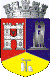 ROMÂNIAJUDEŢUL CLUJCONSILIUL LOCAL AL MUNICIPIULUI DEJStr. 1 Mai nr. 2, Tel.: 0264/211790*, Fax 0264/223260, E-mail: primaria@dej.ro 